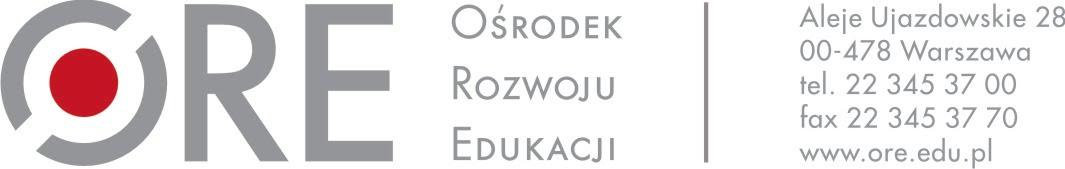 ZAPYTANIE OFERTOWEI. Zamawiający:Ośrodek Rozwoju Edukacji w WarszawieAleje Ujazdowskie 2800-478 Warszawaposzukuje trenerów do przeprowadzenia jednodniowych szkoleń on-line dla pracowników poradni psychologiczno-pedagogicznych z następujących obszarów:I obszar: Moduł A – szkolenia on-line z zakresu oceny funkcjonalnej z wykorzystaniem procedury konsultacji zespołowych oraz doradztwo i konsultacje dla uczestników szkoleń;Moduł B – szkolenia on-line z zakresu funkcjonalności baterii diagnostycznej służącej do oceny w obszarze poznawczym (KAPP).II obszar: szkolenia on-line z zakresu funkcjonalności baterii diagnostycznej służącej do oceny w obszarze poznawczym (KAPP). Zadanie to realizowane jest w ramach projektu pozakonkursowego „Szkolenia i doradztwo dla kadr poradnictwa psychologiczno-pedagogicznego”, współfinansowanego ze środków Europejskiego Funduszu Społecznego w ramach Priorytetu II, Działanie 2.10 Wysoka jakość systemu oświaty, Program Operacyjny Wiedza Edukacja Rozwój 2014–2020.II. Osoba nadzorująca realizację zamówienia ze strony Zamawiającego:Katarzyna Nowakowska – kierownik zespołu projektu Szkolenia i doradztwo dla kadr poradnictwa psychologiczno-pedagogicznego. III. Szczegółowy Opis Przedmiotu ZamówieniaZamawiający planuje zatrudnienie maksymalnie 6 trenerów do przeprowadzenia szkoleń on-line z obu obszarów, przy czym maksymalnie 2 trenerów przeprowadzi szkolenia z obszaru I – moduł A, a maksymalnie 4 trenerów przeprowadzi szkolenia z obszaru I – moduł B i obszaru II. Obszar I – moduł A i B Szkolenia on-line oraz doradztwo i konsultacje przeznaczone są dla 372 pracowników poradni psychologiczno-pedagogicznych. Trenerzy będą prowadzili szkolenia on-line na podstawie opracowanych pakietów materiałów szkoleniowych, które zostaną przekazane przez Zamawiającego. Moduł A – program szkolenia z zakresu prowadzenia oceny funkcjonalnej z wykorzystaniem konsultacji zespołowych (16 godz. samokształcenia uczestników szkoleń + 6 godz. dydaktycznych szkolenia on-line z trenerami):Moduł B – program szkolenia z zakresu funkcjonalności baterii diagnostycznej służącej do oceny w obszarze poznawczym KAPP (16 godz. samokształcenia uczestników szkoleń + 6 godz. dydaktycznych szkolenia on-line z trenerami):Obszar II – szkolenia on-line dla 100 pracowników poradni psychologiczno-pedagogicznych z zakresu funkcjonalności baterii diagnostycznej służącej do oceny w obszarze poznawczym (KAPP)Celem szkoleń jest poszerzenie wiedzy uczestników na temat prowadzenia oceny funkcjonalnej, dostarczanie praktycznych rozwiązań w zakresie wykorzystania w ocenie funkcjonalnej procedury konsultacji zespołowych oraz baterii KAPP, wdrażania procedury OF w pracy specjalistów poradni psychologiczno-pedagogicznych.Szczegółowy opis zadań WykonawcówMaksymalnie 6 wyłonionych trenerów dla: Obszaru I Moduł A:przeprowadzi szkolenie dla pracowników poradni psychologiczno-pedagogicznych z zakresu oceny funkcjonalnej z wykorzystaniem procedury konsultacji zespołowych – 12 grup x 6 h dydaktycznych = 72 godz. dydaktyczne; doradztwo i konsultacje dla uczestników: 12 grup x 6 h dydaktycznych = 72 godz. dydaktyczne;Obszaru I Moduł B:przeprowadzi szkolenie dla pracowników poradni psychologiczno-pedagogicznych z zakresu funkcjonalności baterii diagnostycznej służącej do oceny w obszarze poznawczym (KAPP) – 12 grup x 6 h dydaktycznych = 72 godz. dydaktyczne.Obszaru IIprzeprowadzi szkolenie dla pracowników poradni psychologiczno-pedagogicznych z zakresu funkcjonalności baterii diagnostycznej służącej do oceny w obszarze poznawczym (KAPP) – 4 grupy x 6 godz. dydaktycznych = 24 godz. dydaktyczne. Zamawiający dopuszcza możliwość wybrania przez trenera tematyki z 6 godzinnego programu szkolenia dla pracowników poradni psychologiczno-pedagogicznych.Ustalenie z Zamawiającym aspektów organizacyjnych szkoleń – szkolenia będą prowadzone z wykorzystaniem zewnętrznej platformy komunikacyjnej Zoom (szkolenia on-line) oraz za pośrednictwem platformy ZPE (zostaną na niej zamieszczone materiały szkoleniowe).Przygotowanie szkoleń. Wykonawcy w ramach przygotowań będą mogli skorzystać z instruktażu w zakresie funkcjonalności i wykorzystania ZPE. Pakiety materiałów szkoleniowych zamieszczonych na ZPE będą zawierały: samouczki dla uczestników, scenariusze, prezentacje oraz pozostałe materiały szkoleniowe.Przeprowadzenie szkoleń. Szkolenia będą prowadzone na podstawie zamieszczonych na ZPE materiałów. Spotkania on-line z uczestnikami odbywać się będą na platformie ZOOM. Do zadań Wykonawców w trakcie szkoleń będzie należało przeprowadzenie wykładów (z wykorzystaniem gotowych prezentacji), omówienie procedury oceny funkcjonalnej, konsultacji zespołowych, narzędzi niezbędnych do przeprowadzenia OF, funkcjonalności narzędzia KAPP, omówienie case study.Zebranie informacji zwrotnych. Na zakończenie każdej części szkoleniowej Wykonawcy, w ustalonej z Zamawiającym formie, zbiorą od osób szkolonych informacje zwrotne, dotyczące przydatności danej części szkolenia i przekażą je Zamawiającemu. Informacje zwrotne posłużą do weryfikacji materiałów szkoleniowych, opracowania standardów szkoleń i doradztwa oraz rekomendacji dot. mechanizmów współpracy pracowników pp z innymi placówkami oświatowymi i pozaoświatowymi.IV. Zakres wykluczenia z udziału w zapytaniu ofertowym:Zamawiający wykluczy z udziału w postępowaniu Wykonawców:spełniających przesłanki określone w art. 108 ustawy Prawo zamówień publicznych (obligatoryjne przesłanki)powiązanych kapitałowo i osobowo z Zamawiającym, przez co rozumieć należy wzajemne powiązania między Zamawiającym lub osobami upoważnionymi do zaciągania zobowiązań w imieniu Zamawiającego lub osobami wykonującymi w imieniu Zamawiającego czynności związane z przygotowaniem i przeprowadzeniem procedury wyboru Wykonawcy a Wykonawcą, polegające w szczególności na:uczestniczeniu w spółce jako wspólnik spółki cywilnej lub spółki osobowej;posiadaniu co najmniej 10% udziałów lub akcji;pełnieniu funkcji członka organu nadzorczego lub zarządzającego, prokurenta, pełnomocnika;pozostawaniu w związku małżeńskim, w stosunku pokrewieństwa lub powinowactwa w linii prostej, pokrewieństwa lub powinowactwa w linii bocznej do drugiego stopnia lub w stosunku przysposobienia, opieki lub kurateli.powiązanych z Federacją Rosyjską w sposób zakazany prawem, tj.:w związku z przepisem art. 1 pkt 3 ustawy z dnia 13 kwietnia 2022 r. o szczególnych rozwiązaniach w zakresie przeciwdziałania wspieraniu agresji na Ukrainę oraz służących ochronie bezpieczeństwa narodowego (Dz.U.z 2022 r. poz. 835) Wykonawca nie jest podmiotem umieszczonym (lub powiązanym z nim) na liście prowadzonej przez ministra właściwego do spraw wewnętrznych. Lista została opublikowana w Biuletynie Informacji Publicznej Ministerstwa Spraw Wewnętrznych i Administracji pod linkiem: https://www.gov.pl/web/mswia/lista-osob-i-podmiotow-objetych- sankcjami.na podstawie art. 5k rozporządzenia Rady (UE) nr 833/2014 z dnia 31 lipca 2014 r. dotyczącego środków ograniczających w związku z działaniami Rosji destabilizującymi sytuację na Ukrainie (Dz. Urz. UE nr L 229 z 31.7.2014, str. 1) Wykonawca nie jest objęty zakazem udzielania lub dalszego wykonywania wszelkich zamówień publicznych lub koncesji objętych zakresem dyrektyw w sprawie zamówień publicznych, a także zakresem art. 10 ust. 1, 3, ust. 6 lit. a)–e), ust. 8, 9 i 10, art. 11, 12, 13 i 14 dyrektywy 2014/23/UE, art. 7 i 8, art. 10 lit. b)–f) i lit. h)–j) dyrektywy 2014/24/UE, art. 18, art. 21 lit. b)–e) i lit. g)– i), art. 29 i 30 dyrektywy 2014/25/UE oraz art. 13 lit. a)–d), lit. f)–h) i lit. j) dyrektywy 2009/81/WE na rzecz lub z udziałem:obywateli rosyjskich lub osób fizycznych lub prawnych podmiotów lub organów z siedzibą w Rosji; osób prawnych, podmiotów lub organów, do których prawa własności bezpośrednio lub pośrednio w ponad 50% należą do podmiotu, o którym mowa w lit. a) niniejszego ustępu;lubosób fizycznych lub prawnych, podmiotów lub organów działających w imieniu lub pod kierunkiem podmiotu, o którym mowa w lit. a) lub b) niniejszego ustępu, w tym podwykonawców, dostawców lub podmiotów, na których zdolności polega się w rozumieniu dyrektyw w sprawie zamówień publicznych, w przypadku, gdy przypada na nich ponad 10% wartości zamówienia.V. Wymagania związane z wykonaniem zamówienia:O udzielenie zamówienia mogą ubiegać się Wykonawcy, którzy spełniają następujące wymagania:zdolność do występowania w obrocie gospodarczym: Zamawiający nie określa w tym zakresie szczegółowych wymagań, których spełnienie ma wykazać Wykonawca.uprawnienia do prowadzenia określonej działalności gospodarczej lub zawodowej, o ile wynika to z odrębnych przepisów: Zamawiający nie określa w tym zakresie szczegółowych wymagań, których spełnienie ma wykazać Wykonawca.sytuacji ekonomicznej lub finansowej: Zamawiający nie określa w tym zakresie szczegółowych wymagań, których spełnienie ma wykazać Wykonawca.zdolności technicznej lub zawodowej – tj. wykażą, iż dysponują 1 (jedną) osobą skierowaną przez wykonawcę do realizacji zapytania ofertowego, która będzie odpowiedzialna za zrealizowanie przedmiotu zamówienia oraz spełni poniższe wymagania:Obszar I – moduł A - szkolenia on-line dla pracowników poradni psychologiczno-pedagogicznych: posiada wykształcenie wyższe magisterskie;posiada doświadczenie w realizacji szkoleń on-line dla pracowników poradni psychologiczno-pedagogicznych - należy wykazać minimum 50 godzin dydaktycznych takiego doświadczenia w ciągu ostatnich 3 lat.Obszar I – moduł B - szkolenia on-line dla pracowników poradni psychologiczno-pedagogicznych:posiada wykształcenie wyższe magisterskie;posiada doświadczenie w realizacji szkoleń on-line i/lub wykładów i/lub kursów i/lub konferencji i/lub innych form szkoleniowych dla pracowników poradni psychologiczno-pedagogicznych należy wykazać minimum 50 godzin dydaktycznych takiego doświadczenia w ciągu ostatnich 3 lat.Obszar II – szkolenia on-line dla pracowników poradni psychologiczno-pedagogicznych:posiada wykształcenie wyższe magisterskie;posiada doświadczenie w realizacji szkoleń on-line i/lub wykładów i/lub kursów i/lub konferencji i/lub innych form szkoleniowych dla pracowników poradni psychologiczno-pedagogicznych  - należy wykazać minimum 50 godzin dydaktycznych takiego doświadczenia w ciągu ostatnich 3 lat.Wymogi dotyczące składania ofert.Wykonawca może złożyć jedną ofertę. Zamawiający dopuszcza składanie ofert częściowych.Treść oferty musi odpowiadać treści zapytania ofertowego. Wykonawca może, przed upływem terminu składania ofert, zmienić lub wycofać ofertę. Ofertę należy złożyć w formie skanu formularza aplikacyjnego stanowiącego załącznik nr 1 do zapytania ofertowego, na adres e-mail: katarzyna.nowakowska@ore.edu.pl w nieprzekraczalnym terminie do dnia 6 kwietnia 2023 r. do godz. 23:59. W tytule maila należy wpisać: TRENER do SZKOLEŃ ON-LINE DLA PPP. Oferty złożone po terminie, o którym mowa w ust. 5 nie zostaną rozpatrzone.Oferta powinna być podpisana przez osobę/y uprawnione/ą do reprezentowania Wykonawcy i złożona na formularzu ofertowym stanowiącym załącznik nr 1 do zapytania ofertowego. Akceptujemy skan dokumentu podpisanego przez osoby uprawnione do reprezentowania Wykonawcy. Zalecane jest dołączenie do oferty dokumentu, z którego treści wynika umocowanie do reprezentowania Wykonawcy, w tym odpisu z Krajowego Rejestru Sądowego lub informacji z Centralnej Ewidencji i Informacji o Działalności Gospodarczej albo pełnomocnictwa.Wykonawca zobowiązany jest do prawidłowego wypełnienia formularza oferty poprzez wpisanie wymaganych danych lub odpowiednie skreślenie lub zaznaczenie. Niedopuszczalne jest wykreślanie, usuwanie bądź zmiana treści oświadczeń zawartych w formularzu. UWAGA: Formularz załącznika zawiera oświadczenie w sprawie przetwarzania danych osobowych. Brak zgody na przetwarzanie danych skutkuje odrzuceniem zgłoszenia bez rozpatrywania go pod względem merytorycznym.Cena oferty musi zawierać wszystkie koszty związane z realizacją przedmiotu zamówienia.Zamawiający może dokonać poprawek w ofercie wyłącznie tych, które dotyczą:oczywistych omyłek pisarskich; oczywistych omyłek rachunkowych, z uwzględnieniem konsekwencji rachunkowych dokonanych poprawek; innych omyłek polegających na niezgodności oferty z zapytaniem ofertowym lub zaproszeniem do negocjacji, niepowodujących istotnych zmian w treści oferty. Zamawiający informuje Wykonawców o poprawieniu omyłek wskazanych w ust. 11.Zamawiający odrzuca ofertę, w szczególności jeżeli: jej treść nie odpowiada treści zapytania ofertowego; jej złożenie stanowi czyn nieuczciwej konkurencji w rozumieniu przepisów o zwalczaniu nieuczciwej konkurencji; Wykonawca w terminie 3 dni od dnia doręczenia zawiadomienia zgłosił sprzeciw na poprawienie omyłki, o której mowa w ust. 11 pkt. 3) powyżej;ceny złożonych ofert dodatkowych są takie same;jest niezgodna z innymi przepisami prawa. Zamawiający bada złożone oferty pod względem ich zgodności z wymaganiami określonymi w zapytaniu ofertowym.Zamawiający przewiduje możliwość w pierwszej kolejności dokonania oceny ofert, a następnie zbadania czy Wykonawca, którego oferta została oceniona jako najkorzystniejsza nie podlega wykluczeniu oraz spełnia warunki udziału w postępowaniu, jeżeli zamawiający w ogłoszeniu określił przesłanki wykluczenia oraz określił warunki udziału w postępowaniuWykonawca ponosi wszelkie koszty związane z przygotowaniem oferty.Termin związania Wykonawcy ofertą wynosi 60 dni od terminu wskazanego w ust. 5.VII. Wymagania związane z ofertami:Oferta Wykonawcy podlega ocenie w zakresie wymagań formalnych (I etap) oraz wymagań merytorycznych (II etap). Oferta, która nie spełni wymagań formalnych zostaje odrzucona i nie podlega ocenie według wymagań merytorycznych, tj. ocenie w II etapie.Oferta powinna być złożona na Formularzu aplikacyjnym stanowiącym Załącznik nr 1 do zapytania ofertowego. Oferta powinna być podpisana przez osobę uprawnioną. Akceptujemy skan dokumentu podpisanego przez osoby uprawnione do reprezentowania Wykonawcy.VIII. Kryterium oceny ofert: Zamawiający dokonuje wyboru trenerów spośród zgłoszonych ofert, na podstawie oceny wg kryteriów: OBSZAR I – MODUŁ AETAP I wyboru Wykonawcy: Kryteria formalne (I etap): złożenie pełnej wymaganej dokumentacji (w tym podpisane oświadczenie),przesłanie oferty na wymaganym Formularzu aplikacyjnym, stanowiącym załącznik nr 1 do zapytania ofertowego,wykształcenie min. wyższe magisterskie;doświadczenie w realizacji szkoleń on-line dla pracowników poradni psychologiczno-pedagogicznych - minimum 50 godzin dydaktycznych takiego doświadczenia w ciągu ostatnich 3 lat.ETAP II wyboru Wykonawcy: Kryteria merytoryczne (II etap): doświadczenie w poradnictwie psychologiczno-pedagogicznym, diagnostyce, orzecznictwie, opiniowaniu w ciągu ostatnich 3 lat;doświadczenie w realizacji szkoleń on-line dla pracowników poradni psychologiczno-pedagogicznych z zakresu oceny funkcjonalnej z wykorzystaniem procedury konsultacji zespołowych w ciągu ostatnich 3 lat.1. Kryterium doświadczenie oferenta:Kryterium to zostanie ocenione na podstawie informacji przedstawionych przez kandydata w Formularzu Aplikacyjnym (załącznik nr 1). Ocena punktowa w ramach kryterium doświadczenie zostanie dokonana zgodnie ze wzorem:                                                       AnA = ------------------------------------------------------------------ 100 x 60 %, gdzie:                                                        AoAn – oznacza liczbę punktów cząstkowych w kryterium doświadczenie przyznanych rozpatrywanej ofercie, Ao – oznacza maksymalną liczbę punktów możliwą do osiągnięcia, A – liczbę punktów przyznanych badanej ofercie.Punkty w tym kryterium zostaną przyznane w skali punktowej od 0 do 60 punktów na podstawie analizy treści, zawartych w Formularzu Aplikacyjnym (załącznik nr 1). Pod uwagę będą brane następujące elementy:Kryterium doświadczenie oferenta:Doświadczenie w poradnictwie psychologiczno-pedagogicznym, diagnostyce, orzecznictwie, opiniowaniu, w ciągu ostatnich 3 lat ( max. 30 pkt.)Ocena będzie dokonywana w następujący sposób:do 1 roku doświadczenia w poradnictwie psychologiczno- pedagogicznym, diagnostyce, orzecznictwie, opiniowaniu w ciągu ostatnich 3 lat  – 10 punktów.od 1 roku i miesiąca do 2 lat doświadczenia w poradnictwie psychologiczno- pedagogicznym, diagnostyce, orzecznictwie, opiniowaniu w ciągu ostatnich 3 lat – 20 pkt.2 lat i miesiąca do 3 lat doświadczenia w poradnictwie psychologiczno- pedagogicznym, diagnostyce, orzecznictwie, opiniowaniu w ciągu ostatnich 3 lat – 30 pkt.Doświadczenie w realizacji szkoleń on-line dla pracowników poradni psychologiczno-pedagogicznych z zakresu oceny funkcjonalnej z wykorzystaniem procedury konsultacji zespołowych w ciągu ostatnich 3 lat (max. 30 pkt.)Ocena będzie dokonywana w następujący sposób:do 20 godzin dydaktycznych przeprowadzonych szkoleń on-line dla pracowników poradni psychologiczno-pedagogicznych z zakresu oceny funkcjonalnej z wykorzystaniem procedury konsultacji zespołowych, w ciągu ostatnich 3 lat – 10 pkt.od 21 do 40 godzin dydaktycznych przeprowadzonych szkoleń on-line dla pracowników poradni psychologiczno-pedagogicznych z zakresu oceny funkcjonalnej z wykorzystaniem procedury konsultacji zespołowych, w ciągu ostatnich 3 lat – 20 pkt.od 41 i więcej godzin dydaktycznych przeprowadzonych szkoleń on-line dla pracowników poradni psychologiczno-pedagogicznych z zakresu oceny funkcjonalnej z wykorzystaniem procedury konsultacji zespołowych, w ciągu ostatnich 3 lat – 30 pkt.2. Kryterium Ceny: Kryterium to ocenione zostanie na podstawie podanej przez Wykonawcę w ofercie ceny brutto wykonania zamówienia. Ocena punktowa w ramach kryterium ceny zostanie dokonana według poniższego wzoru:                                                        CnC = ------------------------------------------------------------------ 100 x 40%, gdzie:                                                        CoCn – oznacza najniższą cenę zaproponowaną,Co – oznacza cenę zaproponowaną w ofercie badanej,C – liczbę punktów przyznanych badanej ofercie.Końcowy wynik powyższego działania zostanie zaokrąglony do dwóch miejsc po przecinku.OBSZAR I – MODUŁ BETAP I wyboru Wykonawcy: Kryteria formalne (I etap): złożenie pełnej wymaganej dokumentacji (w tym podpisane oświadczenie),przesłanie oferty na wymaganym Formularzu aplikacyjnym, stanowiącym załącznik nr 1 do zapytania ofertowego,posiada wykształcenie min. wyższe magisterskie;posiada doświadczenie w realizacji szkoleń on-line i/lub wykładów i/lub kursów i/lub konferencji i/lub innych form szkoleniowych dla pracowników poradni psychologiczno-pedagogicznych - należy wykazać minimum 50 godzin dydaktycznych takiego doświadczenia w ciągu ostatnich 3 lat.ETAP II wyboru Wykonawcy: Kryteria merytoryczne (II etap):Posiada doświadczenie w tworzeniu narzędzi diagnostycznych z zakresu obszaru poznawczego w ciągu ostatnich 3 lat;Posiada doświadczenie w prowadzeniu szkoleń dla osób prowadzących badania normalizacyjne narzędzi diagnostycznych w ciągu ostatnich 3 lat.1. Kryterium doświadczenie oferenta:Kryterium to zostanie ocenione na podstawie informacji przedstawionych przez kandydata w Formularzu Aplikacyjnym (załącznik nr 1). Ocena punktowa w ramach kryterium doświadczenie zostanie dokonana zgodnie ze wzorem:                                                       AnA = ------------------------------------------------------------------ 100 x 60 %, gdzie:                                                        AoAn – oznacza liczbę punktów cząstkowych w kryterium doświadczenie przyznanych rozpatrywanej ofercie, Ao – oznacza maksymalną liczbę punktów możliwą do osiągnięcia, A – liczbę punktów przyznanych badanej ofercie.Punkty w tym kryterium zostaną przyznane w skali punktowej od 0 do 60 punktów na podstawie analizy treści, zawartych w Formularzu Aplikacyjnym (załącznik nr 1). Pod uwagę będą brane następujące elementy:Posiada doświadczenie w tworzeniu narzędzi diagnostycznych z zakresu obszaru poznawczego w ciągu ostatnich 3 lat (max. 30 pkt.)Ocena będzie dokonywana w następujący sposób:do 1 roku doświadczenia w tworzeniu narzędzi diagnostycznych z zakresu obszaru poznawczego w ciągu ostatnich 3 lat – 10 punktów.od 1 roku i miesiąca do 2 lat doświadczenia w tworzeniu narzędzi diagnostycznych z zakresu obszaru poznawczego w ciągu ostatnich 3 lat – 20 pkt.2 lat i 1 miesiąca do 3 lat doświadczenia w tworzeniu narzędzi diagnostycznych z zakresu obszaru poznawczego w ciągu ostatnich 3 lat – 30 pkt.Posiada doświadczenie w prowadzeniu szkoleń dla osób prowadzących badania normalizacyjne narzędzi diagnostycznych w ciągu ostatnich 3 lat (max. 30 pkt.)Ocena będzie dokonywana w następujący sposób:do 10 godz. dydaktycznych doświadczenia w prowadzeniu szkoleń dla osób prowadzących badania normalizacyjne narzędzi diagnostycznych w ciągu ostatnich 3 lat – 10 pkt.od 11 godz. do 20 godz. dydaktycznych doświadczenia w prowadzeniu szkoleń dla osób prowadzących badania normalizacyjne narzędzi diagnostycznych w ciągu ostatnich 3 lat – 20 pkt.21 godz. dydaktycznych i więcej doświadczenia w prowadzeniu szkoleń dla osób prowadzących badania normalizacyjne narzędzi diagnostycznych w ciągu ostatnich 3 lat  – 30 pkt.Kryterium Ceny: Kryterium to ocenione zostanie na podstawie podanej przez Wykonawcę w ofercie ceny brutto wykonania zamówienia. Ocena punktowa w ramach kryterium ceny zostanie dokonana według poniższego wzoru:                                                        CnC = ------------------------------------------------------------------ 100 x 40%, gdzie:                                                        CoCn – oznacza najniższą cenę zaproponowaną,Co – oznacza cenę zaproponowaną w ofercie badanej,C – liczbę punktów przyznanych badanej ofercie.Końcowy wynik powyższego działania zostanie zaokrąglony do dwóch miejsc po przecinku.OBSZAR IIETAP I wyboru Wykonawcy: Kryteria formalne (I etap): złożenie pełnej wymaganej dokumentacji (w tym podpisane oświadczenie),przesłanie oferty na wymaganym Formularzu aplikacyjnym, stanowiącym załącznik nr 1 do zapytania ofertowego,posiada wykształcenie min. wyższe magisterskie;posiada doświadczenie w realizacji szkoleń on-line i/lub wykładów i/lub kursów i/lub konferencji i/lub innych form szkoleniowych dla pracowników poradni psychologiczno-pedagogicznych - należy wykazać minimum 50 godzin dydaktycznych takiego doświadczenia w ciągu ostatnich 3 lat.ETAP II wyboru Wykonawcy: Kryteria merytoryczne (II etap):posiada doświadczenie w tworzeniu narzędzi diagnostycznych z zakresu obszaru poznawczego w ciągu ostatnich 3 lat;posiada doświadczenie w prowadzeniu szkoleń dla osób prowadzących badania normalizacyjne narzędzi diagnostycznych w ciągu ostatnich 3 lat.1. Kryterium doświadczenie oferenta:Kryterium to zostanie ocenione na podstawie informacji przedstawionych przez kandydata w Formularzu Aplikacyjnym (załącznik nr 1). Ocena punktowa w ramach kryterium doświadczenie zostanie dokonana zgodnie ze wzorem:                                                       AnA = ------------------------------------------------------------------ 100 x 60 %, gdzie:                                                        AoAn – oznacza liczbę punktów cząstkowych w kryterium doświadczenie przyznanych rozpatrywanej ofercie, Ao – oznacza maksymalną liczbę punktów możliwą do osiągnięcia, A – liczbę punktów przyznanych badanej ofercie.Punkty w tym kryterium zostaną przyznane w skali punktowej od 0 do 60 punktów na podstawie analizy treści, zawartych w Formularzu Aplikacyjnym (załącznik nr 1). Pod uwagę będą brane następujące elementy:Posiada doświadczenie w tworzeniu narzędzi diagnostycznych z zakresu obszaru poznawczego w ciągu ostatnich 3 lat (max. 30 pkt.)Ocena będzie dokonywana w następujący sposób:do 1 roku doświadczenia w tworzeniu narzędzi diagnostycznych z zakresu obszaru poznawczego w ciągu ostatnich 3 lat – 10 punktów.od 1 roku i miesiąca roku do 2 lat doświadczenia w tworzeniu narzędzi diagnostycznych z zakresu obszaru poznawczego w ciągu ostatnich 3 lat – 20 pkt.2 lat i 1 miesiąca do 3 lat doświadczenia w tworzeniu narzędzi diagnostycznych z zakresu obszaru poznawczego w ciągu ostatnich 3 lat – 30 pkt.Posiada doświadczenie w prowadzeniu szkoleń dla osób prowadzących badania normalizacyjne narzędzi diagnostycznych w ciągu ostatnich 3 lat (max. 30 pkt.)Ocena będzie dokonywana w następujący sposób:do 10 godz. dydaktycznych doświadczenia w prowadzeniu szkoleń dla osób prowadzących badania normalizacyjne narzędzi diagnostycznych w ciągu ostatnich 3 lat – 10 pkt.od 11 godz. do 20 godz. dydaktycznych doświadczenia w prowadzeniu szkoleń dla osób prowadzących badania normalizacyjne narzędzi diagnostycznych w ciągu ostatnich 3 lat – 20 pkt.21 godz. dydaktycznych i więcej doświadczenia w prowadzeniu szkoleń dla osób prowadzących badania normalizacyjne narzędzi diagnostycznych w ciągu ostatnich 3 lat  – 30 pkt.Kryterium Ceny:Kryterium to ocenione zostanie na podstawie podanej przez Wykonawcę w ofercie ceny brutto wykonania zamówienia. Ocena punktowa w ramach kryterium ceny zostanie dokonana według poniższego wzoru:                                                        CnC = ------------------------------------------------------------------ 100 x 40%, gdzie:                                                        CoCn – oznacza najniższą cenę zaproponowaną,Co – oznacza cenę zaproponowaną w ofercie badanej,C – liczbę punktów przyznanych badanej ofercie.Końcowy wynik powyższego działania zostanie zaokrąglony do dwóch miejsc po przecinku.Termin realizacji zamówienia: od dnia podpisania umowy do 31 sierpnia 2023 roku. IX. Klauzula informacyjnaZgodnie z art. 13 ust 1 i 2 rozporządzenia Parlamentu Europejskiego i Rady (UE) 2016/679 z dnia 27 kwietnia 2016 r. w sprawie ochrony osób fizycznych w związku z przetwarzaniem danych osobowych i w sprawie swobodnego przepływu takich danych oraz uchylenia dyrektywy 95/46/WE (ogólne rozporządzenie o ochronie danych) (Dz. Urz. UE L 119 z 04.05.2016, str. 1), dalej „RODO”, Ośrodek Rozwoju Edukacji w Warszawie informuje, że: Administratorem Pani/Pana danych osobowych jest minister właściwy do spraw rozwoju regionalnego, pełniący funkcję Instytucji Zarządzającej dla Programu Operacyjnego Wiedza Edukacja Rozwój 2014-2020, z siedzibą przy ul. Wspólnej 2/4 w Warszawie (00-926).  Z Administratorem danych można się skontaktować poprzez adres e-mailowy: kancelaria@mfipr.gov.pl lub pisemnie przekazując korespondencję na adres siedziby Administratora.Administrator wyznaczył inspektora ochrony danych, z którym może się Pani/Pan skontaktować poprzez e-mail: iod@mfipr.gov.pl lub pisemnie przekazując korespondencję na adres siedziby Administratora. Z inspektorem ochrony danych można się kontaktować we wszystkich sprawach dotyczących przetwarzania danych osobowych oraz korzystania z praw związanych z przetwarzaniem danych.Przetwarzanie Pani/Pana danych osobowych w ramach Programu Operacyjnego Wiedza Edukacja Rozwój 2014–2020 odbywa się na podstawie art. 6 ust. 1 pkt c oraz art. 9 ust. 2 lit. g RODO:rozporządzenia Parlamentu Europejskiego i Rady (UE) Nr 1303/2013 z dnia 17.12.2013 r. ustanawiającego wspólne przepisy dotyczące Europejskiego Funduszu Rozwoju Regionalnego, Europejskiego Funduszu Społecznego, Funduszu Spójności, Europejskiego Funduszu Rolnego na rzecz Rozwoju Obszarów Wiejskich oraz Europejskiego Funduszu Morskiego i Rybackiego oraz ustanawiającego przepisy ogólne dotyczące Europejskiego Funduszu Rozwoju Regionalnego, Europejskiego Funduszu Społecznego, Funduszu Spójności i Europejskiego Funduszu Morskiego i Rybackiego oraz uchylającego rozporządzenie Rady (WE) nr 1083/2006 (Dz.U.UE.L.2013.347.320, z późn. zm.);rozporządzenia Parlamentu Europejskiego i Rady (UE) NR 1304/2013 z dnia 17 grudnia 2013 r. w sprawie Europejskiego Funduszu Społecznego i uchylającego rozporządzenie Rady (WE) nr 1081/2006 (Dz.U.UE.L.2013.347.470) oraz załącznika I i II do tego rozporządzenia;rozporządzenia Wykonawczego Komisji (UE) nr 1011/2014 z dnia 22 września 2014 r. ustanawiającego szczegółowe przepisy wykonawcze do Rozporządzenia Parlamentu europejskiego i Rady (UE) nr 1303/2013 w odniesieniu do wzorów służących do przekazywania Komisji określonych informacji oraz szczegółowe przepisy dotyczące wymiany informacji między beneficjentami a instytucjami zarządzającymi, certyfikującymi, audytowymi i pośredniczącymi(Dz. Urz. UE L 286 z 30.09.2014);ustawy z dnia 11 lipca 2014 r. o zasadach realizacji programów w zakresie polityki spójności finansowanych w perspektywie finansowej 2014-2020.Pani/Pana dane osobowe będę przetwarzane wyłącznie w celu realizacji projektu, 
w szczególności potwierdzenia kwalifikowalności wydatków, udzielenia wsparcia, monitoringu, ewaluacji, kontroli, audytu i sprawozdawczości oraz działań informacyjno-promocyjnych 
w ramach Programu Operacyjnego Wiedza Edukacja Rozwój 2014-2020.Podanie danych jest wymogiem niezbędnym do realizacji ww. celu, o którym mowa w pkt. 4. Konsekwencje niepodania danych osobowych wynikają z przepisów prawa.Pani/Pana dane osobowe zostały powierzone Instytucji Pośredniczącej Ministerstwo Edukacji i Nauki Departament Funduszy Strukturalnych, beneficjentowi realizującemu projekt Ośrodek Rozwoju Edukacji z siedzibą w Warszawie (00-478), Al. Ujazdowskie 28. Pani/Pana dane osobowe mogą zostać również powierzone specjalistycznym firmom, realizującym na zlecenie Instytucji Zarządzającej, Instytucji Pośredniczącej oraz beneficjenta ewaluacje, kontrole i audyt w ramach Programu Operacyjnego Wiedza Edukacja Rozwój 2014–2020.Odbiorcą Pani/Pana danych osobowych będą podmioty upoważnione do ich otrzymania na podstawie obowiązujących przepisów prawa (np. urząd skarbowy, Zakład Ubezpieczeń Społecznych) oraz podmioty świadczące usługi na rzecz administratora (np. archiwizacyjne, informatyczne, prawne).Dane będą przechowywane przez okres wykonywania umowy, do momentu wygaśnięcia obowiązków przetwarzania danych wynikających z przepisów prawa oraz do momentu przedawnienia roszczeń wynikających z umowy.W związku z przetwarzaniem Pani/Pana danych osobowych przysługują Pani/Panu następujące uprawnienia: prawo dostępu do swoich danych osobowych, prawo żądania ich sprostowania lub ograniczenia ich przetwarzania.W przypadku powzięcia informacji o niezgodnym z prawem przetwarzaniu danych, przysługuje Pani/ Panu również prawo wniesienia skargi do organu nadzorczego zajmującego się ochroną danych osobowych, którym jest Prezes Urzędu Ochrony Danych Osobowych.Pani/Pana dane nie będą podlegały zautomatyzowanemu podejmowaniu decyzji i nie będą profilowane.Pani/Pana dane osobowe nie będą przekazywane do państwa trzeciego lub organizacji międzynarodowej;X.  Uwagi końcoweZamawiający zastrzega sobie prawo do zamknięcia postępowania o udzielenie zamówienia na każdym etapie postępowania bez dokonania wyboru oferty najkorzystniejszej nie podając przyczyny.Zamawiający wykluczy z postępowania Wykonawców, którzy nie spełniają warunków udziału w postępowaniu. Ofertę Wykonawcy wykluczonego z postępowania uznaje się za odrzuconą.Wykonawcy uczestniczą w postępowaniu na własne ryzyko i koszt, nie przysługują im żadne roszczenia z tytułu zamknięcia lub unieważnienia postępowania przez Zamawiającego.Ocena zgodności ofert z wymaganiami Zamawiającego przeprowadzona zostanie na podstawie analizy dokumentów i materiałów, jakie Wykonawca zawarł w swej ofercie. Zamawiający zastrzega sobie prawo sprawdzania w toku oceny ofert wiarygodności przedstawionych przez Wykonawców dokumentów, wykazów, danych i informacji. Zamawiający zastrzega możliwość zmiany treści umowy w stosunku do treści oferty, na podstawie, której dokonano wyboru Wykonawcy w zakresie terminu wykonania umowy oraz terminu odbioru przedmiotu umowy. Zmiana terminów,  o których mowa w zdaniu poprzednim może nastąpić z inicjatywy Zamawiającego na jego uzasadniony wniosek, po uzgodnieniach z Wykonawcą i jego akceptacji. Zmiany, o których mowa mogą wynikać z: w przypadku, gdy konieczność wprowadzenia zmian będzie następstwem zmian wytycznych lub zaleceń Instytucji, która przyznała środki na współfinansowanie zamówienia na usługę.w przypadku zmiany stanu prawnego, który będzie wnosił nowe wymagania, co do sposobu realizacji jakiegokolwiek elementu usług.Zamawiający zastrzega możliwość zmiany treści umowy w stosunku do treści oferty, na podstawie, której dokonano wyboru Wykonawcy w sytuacjach losowych (choroba, wypadek i innych) niezawinionych przez Wykonawcę, które miałyby wpływ, na jakość wykonanej usługi lub mogłyby spowodować opóźnienie jego realizacji skutkujące niekwalifikowalnością wydatków poniesionych na jego realizację. Zmiana umowy następuje po uzgodnieniach z Wykonawcą i jego akceptacji. Zamawiający zastrzega możliwość zmiany treści umowy w stosunku do treści oferty, na podstawie, której dokonano wyboru Wykonawcy w przypadku wystąpienia „siły wyższej”. „Siła wyższa” oznacza wydarzenie zewnętrzne, występujące po podpisaniu umowy, a powodujące niemożliwość wywiązania się z umowy w jej obecnym brzmieniu.W razie dodatkowych wyjaśnień i informacji, pytania proszę kierować do Katarzyny Nowakowskiej tel. (22) 570 83  59 lub na adres mailowy: katarzyna.nowakowska@ore.edu.pl  MODUŁSposób realizacjiPsychopedagogiczne założenia oceny funkcjonalnej. Współpraca międzypodmiotowa i międzyosobowa w OF.samokształcenieKlasyfikacja ICF jako rama zbierania informacji w ocenie funkcjonalnej samokształcenieZałożenia i przebieg oceny funkcjonalnej.samokształcenieszkolenie on-lineSzkolna Ocena Funkcjonalna (w tym Konsultacje Zespołowe) jako element procesu oceny dokonywanej przez PPP.  Ocena w PPP – sposób gromadzenia i analiza informacji.samokształcenie szkolenie on-line Planowanie wsparcia i ocena jego efektywnościOmówienie raportu z OF.samokształcenie szkolenie on-line ModułSposób realizacjiModel teoretyczny i założenia koncepcyjnesamokształcenieStruktura baterii diagnostycznej KAPP (aplikacja – charakterystyka testów, budowa, co mierzą kwestionariusze rozwoju poznawczego, skale obserwacyjne dla osób z niepełnosprawnością intelektualną. Pomoce testowe: arkusze papierowe, instrukcje, podręczniki i materiały dodatkowe)samokształcenieWłasności psychometrycznesamokształcenieObsługa aplikacji komputerowej – zarządzanie procesem diagnozy, prowadzenie badaniaszkolenie on-linesamokształcenieProcedura postępowania diagnostycznego (grupa ogólna, grupy SPE), w tym dostosowania proceduryszkolenie on-linesamokształcenieModuł wynikowy. Generowanie wyników. Wybór raportu wynikowego.Interpretacja wyników (normy i ICF)szkolenie on-linesamokształcenieDostępne materiały postdiagnostyczne i zasady ich doboru (automatycznego i ręcznego)samokształcenieModułSposób realizacjiModel teoretyczny i założenia koncepcyjnesamokształcenieStruktura baterii diagnostycznej KAPP (aplikacja – charakterystyka testów, budowa, co mierzą kwestionariusze rozwoju poznawczego, skale obserwacyjne dla osób z niepełnosprawnością intelektualną. Pomoce testowe: arkusze papierowe, instrukcje, podręczniki i materiały dodatkowe)samokształcenieWłasności psychometrycznesamokształcenieObsługa aplikacji komputerowej – zarządzanie procesem diagnozy, prowadzenie badaniaszkolenie on-linesamokształcenieProcedura postępowania diagnostycznego (grupa ogólna, grupy SPE), w tym dostosowania proceduryszkolenie on-linesamokształcenieModuł wynikowy. Generowanie wyników. Wybór raportu wynikowego.Interpretacja wyników (normy i ICF)szkolenie on-linesamokształcenieDostępne materiały postdiagnostyczne i zasady ich doboru (automatycznego i ręcznego)samokształcenieLp.Nazwa kryteriumWaga1.Doświadczenie (D)60%2.Cena (C)40%Lp.Nazwa kryteriumWaga1.Doświadczenie (D)60%2.Cena (C)40%Lp.Nazwa kryteriumWaga1.Doświadczenie (D)60%2.Cena (C)40%